Приложениек Акту обследования ОСИк Паспорту доступности ОСИот «27» августа 2021г. № 1Территории, прилегающей к зданию (участка)I.Результаты обследования: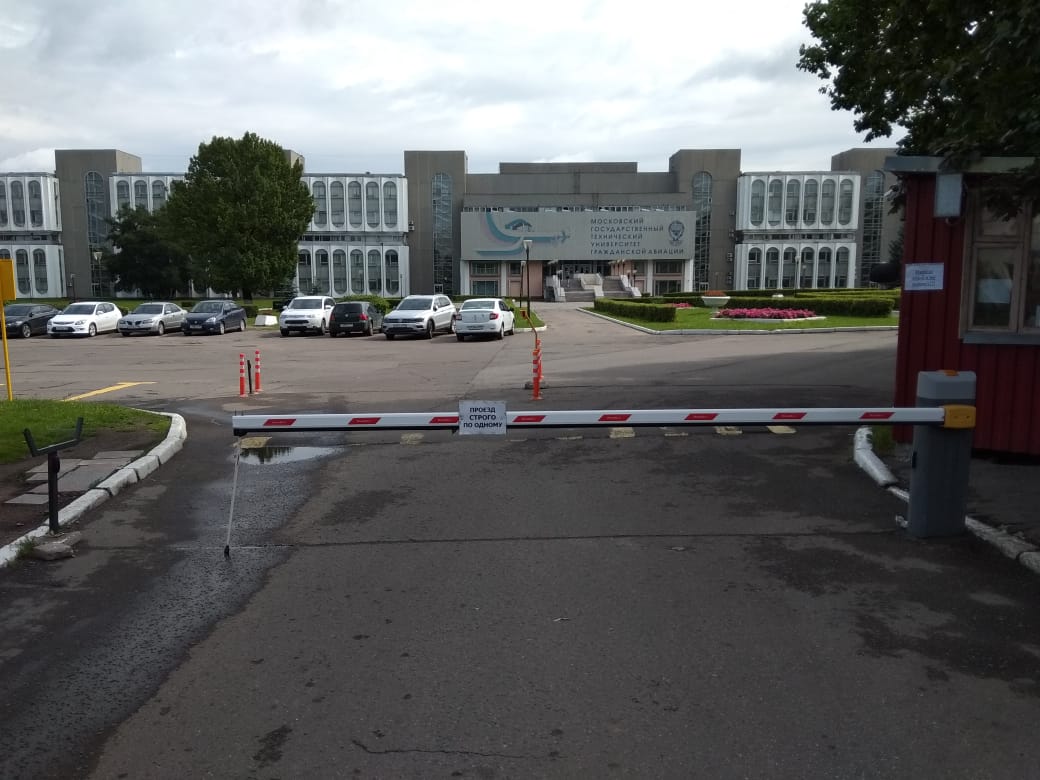 Фото №1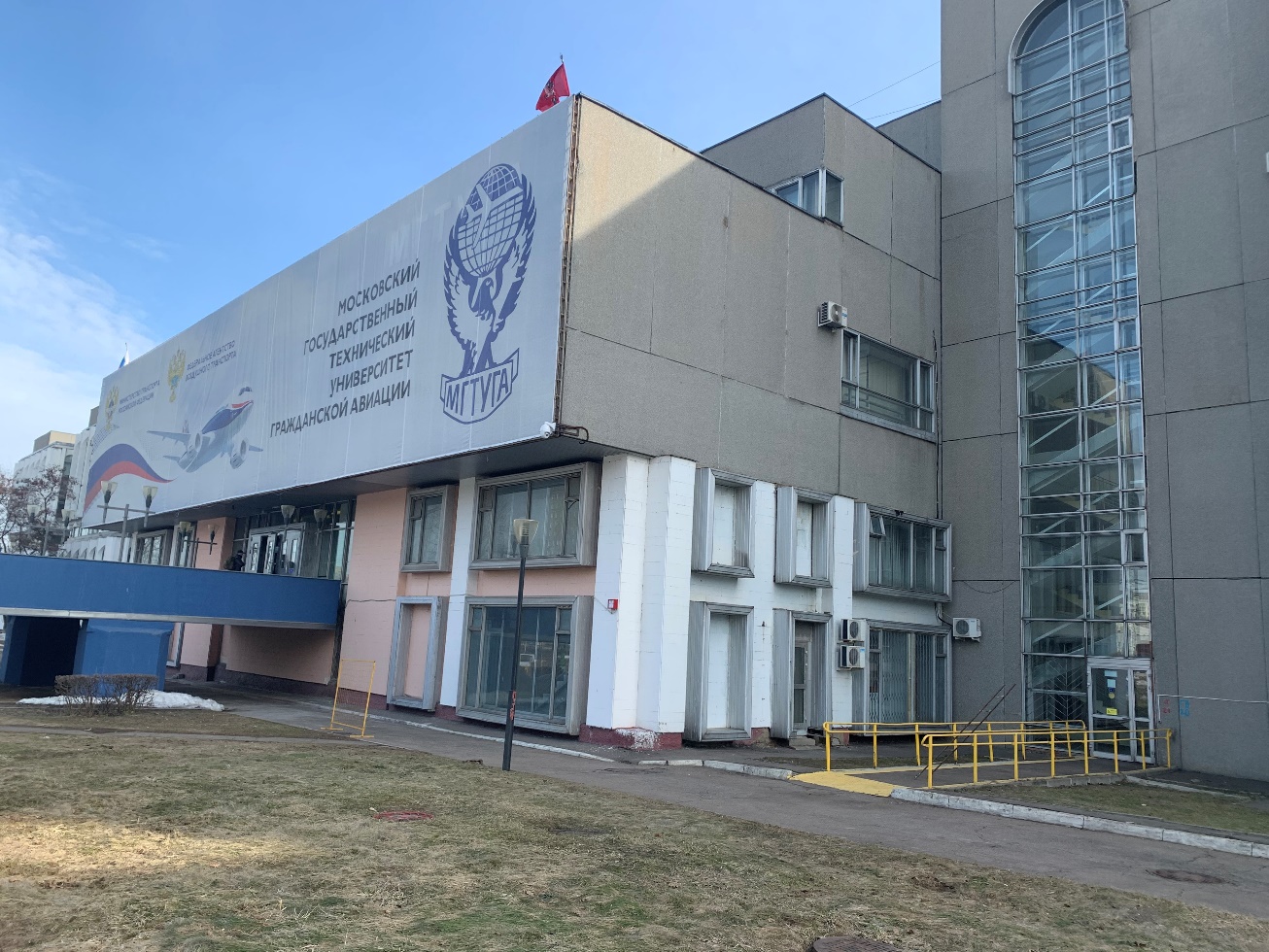 Фото №2Фото №3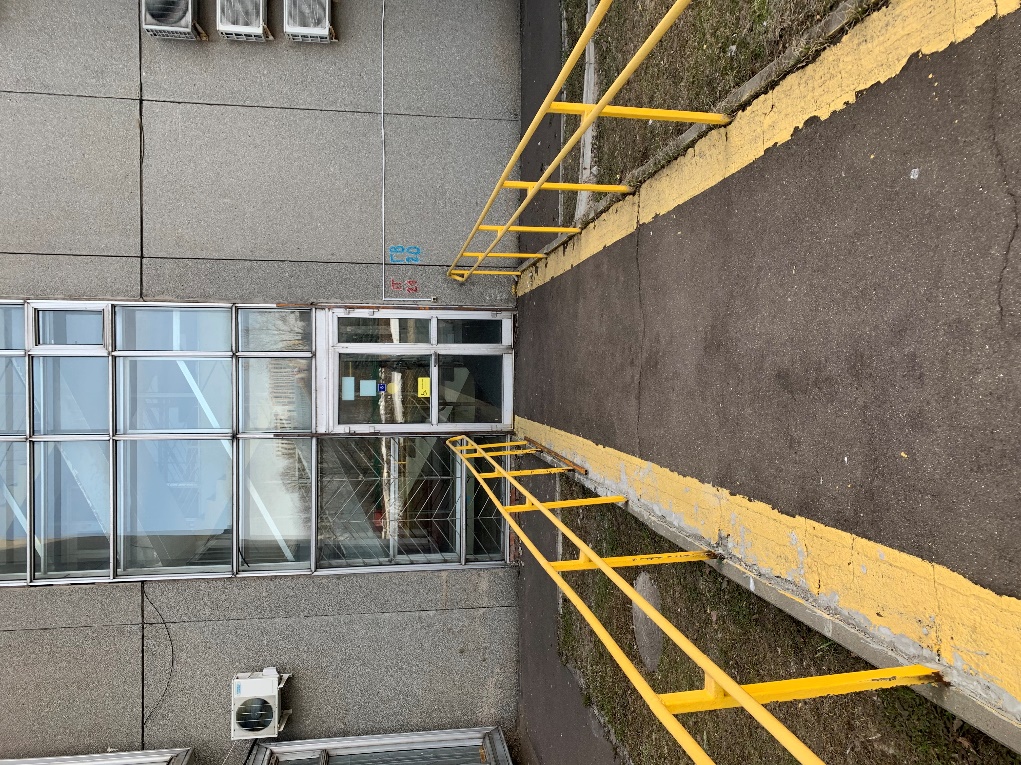 Фото №4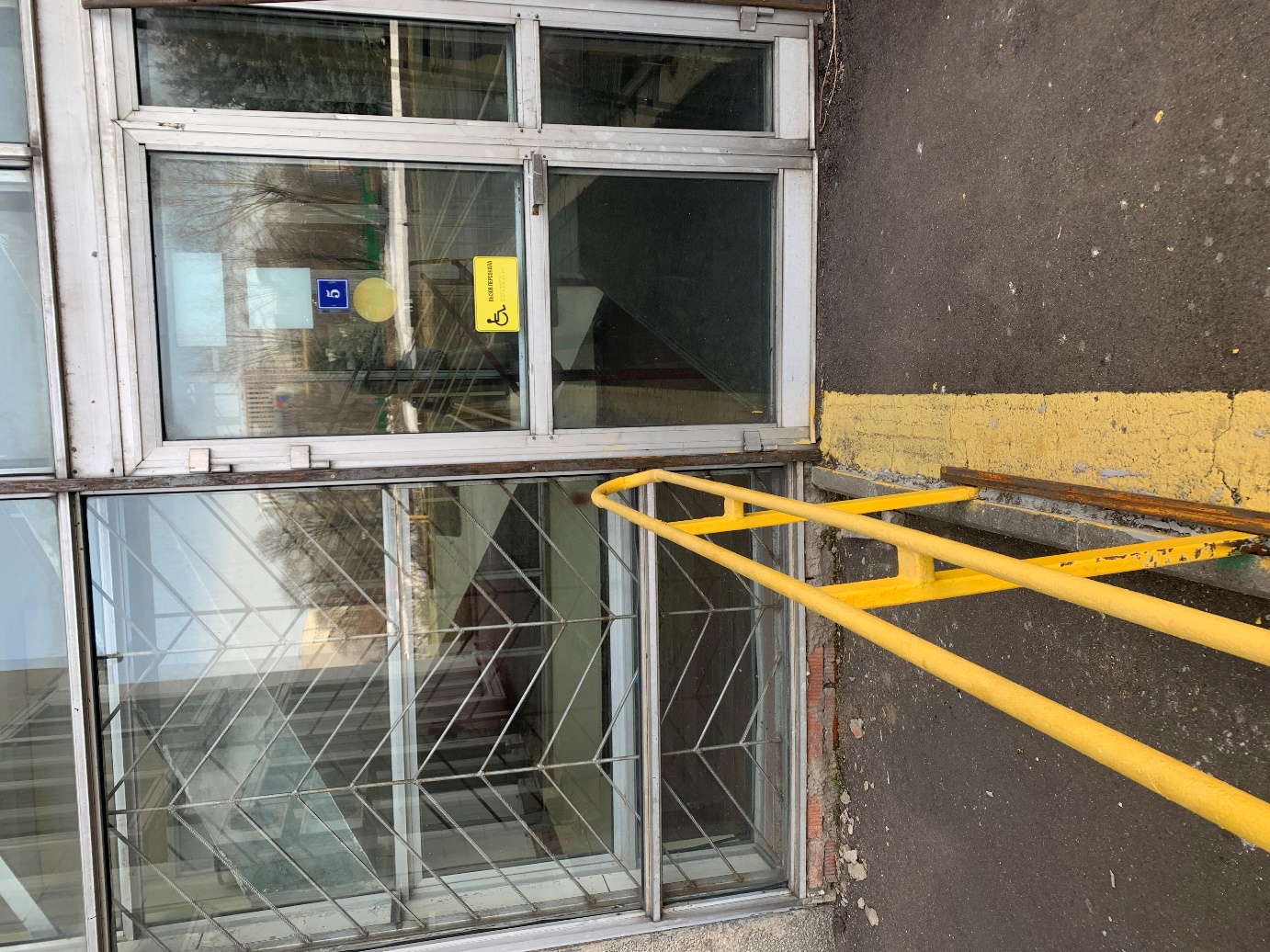 Фото №5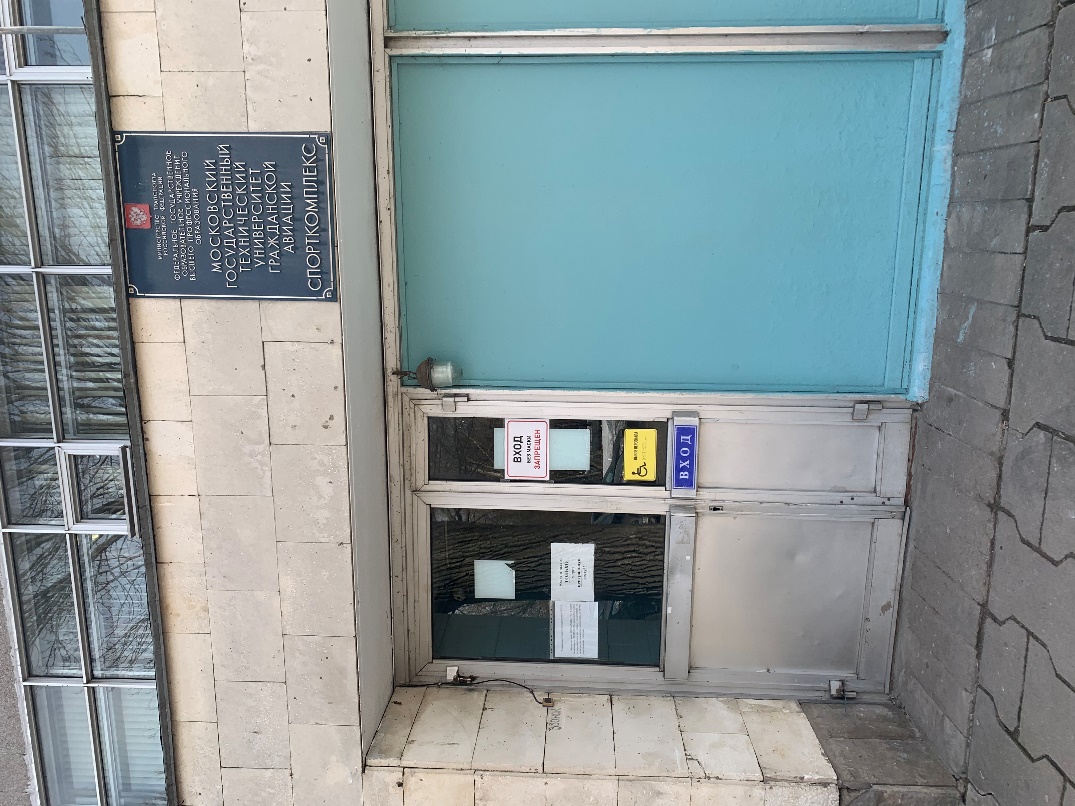 Фото №6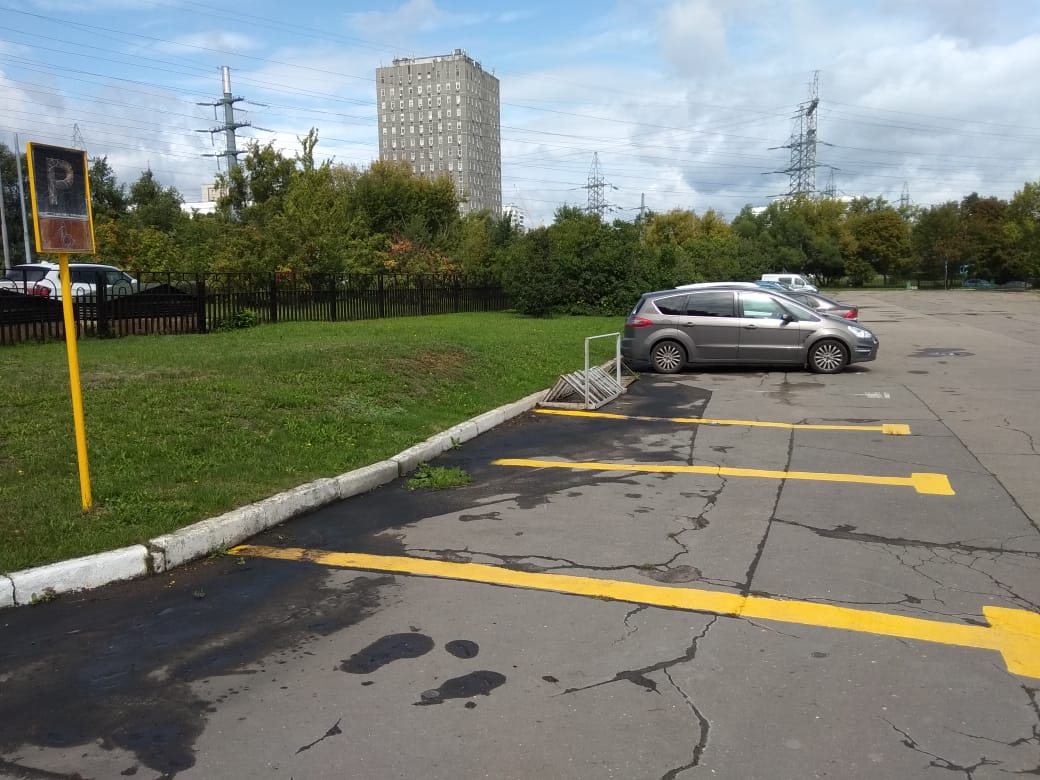 II. Заключение по зоне:№ п/пНаименование функционально-планировочного элементаНаличие элементаНаличие элементаЗначимо для инвалида (категория)Выявленные нарушения и замечания/Работы по адаптации объектовВыявленные нарушения и замечания/Работы по адаптации объектов№ п/пНаименование функционально-планировочного элементаЕсть/нет№ фотоСодержаниеВиды работ1.1Вход (выходы) на территориюесть1О,КДорожное покрытие требует ремонта износ дорожного покрытия/текущий ремонт1.2Путь (пути) движения на территорииесть5,6,7О,КДорожное покрытие требует ремонтаизнос дорожного покрытия/текущий ремонт1.3Лестница (наружная)есть1, 2, 3,4,5О,КНе предусмотрена для (О,К), выделен специальный вход/выход №5. Внесение изменений не предусмотрено, провести В спорткомплекс отдельный вход/выход не нуждается.1.4Пандус (наружный)естьО,КНе выявлено1.5Автостоянка и парковкаесть7О,КИзнос дорожного покрытияПроведение ремонтных работ по замене дорожного покрытия.Наименование структурно-функциональной зоныСостояние доступности(к пункту 3.4 Акта обследования ОСИ)ПриложениеРекомендации по адаптации (вид работы)** к пункту 4.1 Акта обследования ОСИРекомендации по адаптации (вид работы)** к пункту 4.1 Акта обследования ОСИНаименование структурно-функциональной зоныСостояние доступности(к пункту 3.4 Акта обследования ОСИ)№ФОТОРекомендации по адаптации (вид работы)** к пункту 4.1 Акта обследования ОСИРекомендации по адаптации (вид работы)** к пункту 4.1 Акта обследования ОСИТерритории, прилегающей к зданиюДП-П (К,О, С,Г,У)1-6Замена дорожного покрытия.